وزارت تحصیلات عالی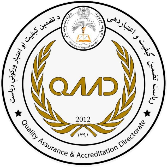 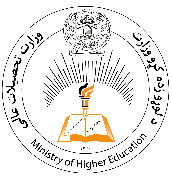 پوهنتون ......پوهنحی..........کورس پالیسی مضمون 	مضمون 	استاداستادتماس با استادتماس با استادسمسترسمسترکد نمبر مضمونکد نمبر مضمونتعداد کریدتتعداد کریدتمضامین پیش نیازمضامین پیش نیازاهداف آموزشیاهداف آموزشیروش های تدریس و آموزشروش های تدریس و آموزشزمان های تدویرزمان های تدویرارزیابی کورسارزیابی کورسمنابع وماخذمنابع وماخذجدول زمان بندی جلسات در طول سمسترجدول زمان بندی جلسات در طول سمسترجدول زمان بندی جلسات در طول سمسترجدول زمان بندی جلسات در طول سمسترجدول زمان بندی جلسات در طول سمسترهفتهعنواناهداففعالیت های درسی و آموزشیروش ارزیابیهفته اولهفته دومهفته سومهفته چهارمهفته پنجمهفته ششمهفته هفتمهفته هشتمهفته نهمهفته دهم هفته یاردهمهفته دوازدهمهفته سیزدهمهفته چهاردهمهفته پانزدهمهفته شانزدهم